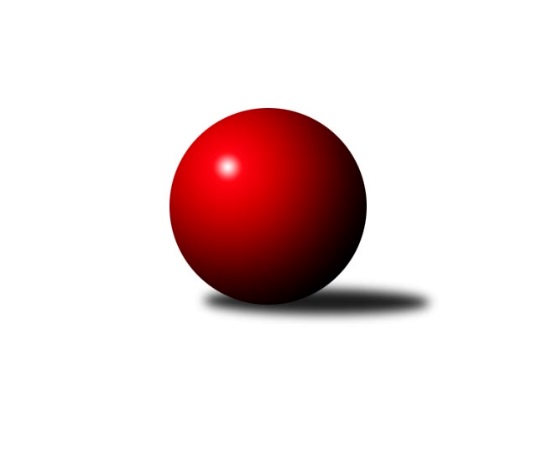 Č.3Ročník 2022/2023	1.10.2022Nejlepšího výkonu v tomto kole: 3113 dosáhlo družstvo: TJ Sokol Díly APřebor Plzeňského kraje 2022/2023Výsledky 3. kolaSouhrnný přehled výsledků:TJ Sokol Pec pod Čerchovem	- TJ Slavoj Plzeň B	3:5	2309:2355	12.0:12.0	1.10. Holýšov C	- TJ Sokol Plzeň V	2:6	2467:2661	7.0:17.0	1.10.SK Škoda VS Plzeň B	- TJ Sokol Újezd sv. Kříže	6:2	3107:2955	15.0:9.0	1.10.TJ Havlovice B	- TJ Dobřany B	4:4	2482:2508	10.5:13.5	1.10.TJ Sokol Kdyně B	- TJ Sokol Díly A	2:6	3077:3113	11.0:13.0	1.10.Tabulka družstev:	1.	TJ Sokol Plzeň V	3	3	0	0	16.0 : 8.0 	42.5 : 29.5 	 2802	6	2.	SK Škoda VS Plzeň B	3	2	0	1	16.0 : 8.0 	42.5 : 29.5 	 3113	4	3.	TJ Sokol Kdyně B	3	2	0	1	16.0 : 8.0 	40.5 : 31.5 	 2697	4	4.	TJ Slavoj Plzeň B	3	2	0	1	12.0 : 12.0 	33.5 : 38.5 	 2724	4	5.	TJ Dobřany B	2	1	1	0	10.0 : 6.0 	26.0 : 22.0 	 2516	3	6.	TJ Sokol Újezd sv. Kříže	2	1	0	1	9.0 : 7.0 	27.0 : 21.0 	 2735	2	7.	SKK Rokycany C	2	1	0	1	7.0 : 9.0 	26.0 : 22.0 	 3014	2	8.	TJ Sokol Díly A	3	1	0	2	10.0 : 14.0 	33.5 : 38.5 	 2849	2	9.	Holýšov C	3	1	0	2	10.0 : 14.0 	31.5 : 40.5 	 2568	2	10.	TJ Havlovice B	3	0	1	2	8.0 : 16.0 	28.5 : 43.5 	 2403	1	11.	TJ Sokol Pec pod Čerchovem	3	0	0	3	6.0 : 18.0 	28.5 : 43.5 	 2315	0Podrobné výsledky kola:	 TJ Sokol Pec pod Čerchovem	2309	3:5	2355	TJ Slavoj Plzeň B	Pavel Kalous	122 	 72 	 125 	54	373 	 2:2 	 380 	 149	53 	 126	52	Michal Drugda	Karolína Janková	152 	 59 	 148 	53	412 	 3:1 	 409 	 140	71 	 147	51	Jana Kotroušová	Tereza Housarová	116 	 26 	 134 	53	329 	 2:2 	 334 	 133	42 	 124	35	Hana Vosková	Jan Kapic	142 	 88 	 144 	63	437 	 2:2 	 416 	 154	70 	 148	44	Roman Drugda	Petr Špaček	120 	 68 	 128 	34	350 	 0:4 	 417 	 142	69 	 134	72	Václav Hranáč	Filip Housar	145 	 63 	 147 	53	408 	 3:1 	 399 	 143	44 	 140	72	Kamila Marčíkovározhodčí: Jan KapicNejlepší výkon utkání: 437 - Jan Kapic	  Holýšov C	2467	2:6	2661	TJ Sokol Plzeň V	Roman Chlubna	150 	 99 	 150 	70	469 	 3:1 	 414 	 151	72 	 139	52	Jiří Šašek	Tatiana Maščenko	148 	 52 	 151 	89	440 	 0:4 	 514 	 165	90 	 161	98	Jiří Vícha	Bohumil Jirka	121 	 44 	 128 	62	355 	 1:3 	 428 	 155	68 	 152	53	Martin Karkoš	Jiří Myslík	138 	 63 	 139 	62	402 	 0:4 	 463 	 151	79 	 154	79	Ladislav Filek	Pavlína Lampová	142 	 80 	 142 	45	409 	 2:2 	 403 	 137	62 	 151	53	Tomáš Palka	Jaroslav Čermák	139 	 67 	 141 	45	392 	 1:3 	 439 	 149	63 	 143	84	Jaroslav Pejsarrozhodčí: Jiří MyslíkNejlepší výkon utkání: 514 - Jiří Vícha	 SK Škoda VS Plzeň B	3107	6:2	2955	TJ Sokol Újezd sv. Kříže	Lukáš Jaroš *1	127 	 139 	 122 	153	541 	 3:1 	 489 	 117	128 	 126	118	Petr Šabek	František Zügler	110 	 133 	 116 	131	490 	 2:2 	 502 	 121	129 	 135	117	Václav Praštil	Ivana Zíková	138 	 119 	 132 	125	514 	 2:2 	 485 	 101	127 	 120	137	Oldřich Jankovský	Ljubica Müllerová	135 	 155 	 128 	114	532 	 4:0 	 459 	 128	119 	 103	109	Blanka Kondrysová	Michal Müller	112 	 119 	 128 	155	514 	 2:2 	 526 	 142	126 	 122	136	Miroslav Pivoňka	Miloslav Kolařík	125 	 136 	 140 	115	516 	 2:2 	 494 	 110	143 	 114	127	Věra Horvátovározhodčí: Karel Majnerstřídání: *1 od 70. hodu Karel UxaNejlepší výkon utkání: 541 - Lukáš Jaroš	 TJ Havlovice B	2482	4:4	2508	TJ Dobřany B	Jiří Pivoňka st.	117 	 61 	 153 	63	394 	 0.5:3.5 	 436 	 147	68 	 158	63	Jan Kučera	Gabriela Bartoňová	156 	 54 	 137 	71	418 	 2:2 	 401 	 145	63 	 148	45	Jiří Baloun	Martin Šubrt	163 	 66 	 143 	63	435 	 3:1 	 411 	 154	63 	 149	45	Josef Šnajdr	Jiří Pivoňka ml.	133 	 62 	 140 	83	418 	 2:2 	 413 	 150	70 	 139	54	Luboš Špís	Miroslav Špoták	133 	 54 	 151 	53	391 	 0:4 	 444 	 153	71 	 157	63	Jakub Solfronk	Adam Ticháček	139 	 63 	 164 	60	426 	 3:1 	 403 	 150	57 	 142	54	Marek Eismanrozhodčí: Miroslav ŠpotákNejlepší výkon utkání: 444 - Jakub Solfronk	 TJ Sokol Kdyně B	3077	2:6	3113	TJ Sokol Díly A	Josef Fidrant	124 	 118 	 122 	141	505 	 2:2 	 521 	 145	107 	 151	118	Lukáš Pittr	Václav Kuželík	138 	 138 	 124 	113	513 	 2:2 	 518 	 122	150 	 115	131	Jan Dufek	Jaroslav Löffelmann	125 	 132 	 127 	125	509 	 1:3 	 531 	 134	134 	 123	140	Jaromír Duda	Jiří Dohnal	123 	 126 	 131 	131	511 	 2:2 	 504 	 128	110 	 137	129	Jaromír Byrtus	Jana Pytlíková	118 	 135 	 134 	142	529 	 3:1 	 498 	 134	131 	 117	116	Jaroslav Pittr	Jiří Götz	110 	 120 	 151 	129	510 	 1:3 	 541 	 142	139 	 129	131	Jiří Jílekrozhodčí: Jiří GötzNejlepší výkon utkání: 541 - Jiří JílekPořadí jednotlivců:	jméno hráče	družstvo	celkem	plné	dorážka	chyby	poměr kuž.	Maximum	1.	Jiří Vícha 	TJ Sokol Plzeň V	584.93	375.5	209.5	2.2	3/3	(616.8)	2.	Jiří Jílek 	TJ Sokol Díly A	550.80	379.5	171.3	7.5	3/3	(569)	3.	Jaroslav Pejsar 	TJ Sokol Plzeň V	550.47	365.3	185.1	6.2	3/3	(593)	4.	Ljubica Müllerová 	SK Škoda VS Plzeň B	547.00	364.3	182.8	4.3	2/2	(569)	5.	Lukáš Jaroš 	SK Škoda VS Plzeň B	545.00	358.5	186.5	7.0	2/2	(551)	6.	Roman Chlubna 	 Holýšov C	538.20	357.4	180.8	4.8	2/2	(562.8)	7.	Ladislav Filek 	TJ Sokol Plzeň V	536.80	358.6	178.2	6.5	3/3	(555.6)	8.	Marta Kořanová 	SKK Rokycany C	535.00	367.5	167.5	4.5	2/2	(548)	9.	Ladislav Moulis 	SKK Rokycany C	532.50	371.0	161.5	8.0	2/2	(564)	10.	Martin Šubrt 	TJ Havlovice B	528.00	371.4	156.6	6.9	2/2	(534)	11.	Jakub Solfronk 	TJ Dobřany B	527.40	373.2	154.2	8.4	2/2	(532.8)	12.	Lukáš Pittr 	TJ Sokol Díly A	524.50	356.0	168.5	6.3	2/3	(528)	13.	Marek Eisman 	TJ Dobřany B	523.20	354.6	168.6	3.6	2/2	(562.8)	14.	František Zügler 	SK Škoda VS Plzeň B	515.00	361.0	154.0	6.8	2/2	(554)	15.	Miroslav Pivoňka 	TJ Sokol Újezd sv. Kříže	514.40	368.2	146.2	13.4	2/2	(526)	16.	Jiří Vavřička 	SKK Rokycany C	510.50	355.5	155.0	9.5	2/2	(540)	17.	Václav Praštil 	TJ Sokol Újezd sv. Kříže	510.20	360.2	150.0	4.6	2/2	(518.4)	18.	Jana Pytlíková 	TJ Sokol Kdyně B	508.00	355.5	152.6	7.7	2/2	(529)	19.	Václav Kuželík 	TJ Sokol Kdyně B	503.05	346.7	156.4	10.9	2/2	(513)	20.	Jan Kapic 	TJ Sokol Pec pod Čerchovem	502.50	331.8	170.7	7.8	2/2	(528)	21.	Ivana Zíková 	SK Škoda VS Plzeň B	501.75	352.3	149.5	7.5	2/2	(543)	22.	Jiří Dohnal 	TJ Sokol Kdyně B	501.55	349.9	151.7	5.0	2/2	(511)	23.	Tatiana Maščenko 	 Holýšov C	501.10	345.1	156.0	8.3	2/2	(528)	24.	Václav Hranáč 	TJ Slavoj Plzeň B	500.80	345.4	155.4	8.1	3/3	(512)	25.	Tomáš Palka 	TJ Sokol Plzeň V	500.47	347.9	152.5	9.3	3/3	(533)	26.	Oldřich Jankovský 	TJ Sokol Újezd sv. Kříže	497.50	359.5	138.0	14.0	2/2	(510)	27.	Jiří Pivoňka  ml.	TJ Havlovice B	497.40	334.8	162.6	8.4	2/2	(506.4)	28.	Miloslav Kolařík 	SK Škoda VS Plzeň B	496.50	333.5	163.0	7.3	2/2	(530)	29.	Petr Šabek 	TJ Sokol Újezd sv. Kříže	496.50	337.6	158.9	8.1	2/2	(504)	30.	Adam Ticháček 	TJ Havlovice B	493.20	350.4	142.8	8.4	2/2	(511.2)	31.	Věra Horvátová 	TJ Sokol Újezd sv. Kříže	493.00	349.7	143.3	5.1	2/2	(494)	32.	Jiří Baloun 	TJ Dobřany B	492.00	354.0	138.0	7.8	2/2	(502.8)	33.	Jiří Götz 	TJ Sokol Kdyně B	491.85	348.2	143.7	8.1	2/2	(510)	34.	Josef Šnajdr 	TJ Dobřany B	490.20	356.4	133.8	10.8	2/2	(493.2)	35.	Miroslav Novák 	SKK Rokycany C	489.00	353.5	135.5	13.0	2/2	(508)	36.	Roman Drugda 	TJ Slavoj Plzeň B	488.10	362.7	125.4	10.5	2/3	(499.2)	37.	Pavel Andrlík  st.	SKK Rokycany C	488.00	333.5	154.5	11.5	2/2	(494)	38.	Jaroslav Pittr 	TJ Sokol Díly A	487.87	351.7	136.2	12.1	3/3	(498)	39.	Jan Dufek 	TJ Sokol Díly A	487.47	355.3	132.1	12.1	3/3	(518)	40.	Jiří Šašek 	TJ Sokol Plzeň V	486.40	343.0	143.4	14.6	2/3	(496.8)	41.	Kamila Marčíková 	TJ Slavoj Plzeň B	482.90	340.3	142.6	6.9	2/3	(487)	42.	Jana Kotroušová 	TJ Slavoj Plzeň B	480.93	337.5	143.5	11.2	3/3	(490.8)	43.	Ivan Böhm 	TJ Sokol Pec pod Čerchovem	480.00	343.8	136.2	10.2	2/2	(487.2)	44.	Gabriela Bartoňová 	TJ Havlovice B	478.20	333.0	145.2	11.1	2/2	(501.6)	45.	Pavel Kalous 	TJ Sokol Pec pod Čerchovem	476.70	330.9	145.8	9.0	2/2	(507.6)	46.	Jaromír Byrtus 	TJ Sokol Díly A	467.87	330.6	137.3	10.9	3/3	(504)	47.	Jaromír Kotas 	TJ Slavoj Plzeň B	462.00	326.0	136.0	13.5	2/3	(489)	48.	Jan Ungr 	SKK Rokycany C	459.00	321.0	138.0	13.0	2/2	(472)	49.	Bohumil Jirka 	 Holýšov C	455.00	313.1	141.9	17.9	2/2	(516)	50.	Miroslav Špoták 	TJ Havlovice B	452.40	319.8	132.6	9.6	2/2	(469.2)	51.	Petr Špaček 	TJ Sokol Pec pod Čerchovem	451.80	304.8	147.0	15.0	2/2	(483.6)	52.	Pavlína Lampová 	 Holýšov C	449.10	317.1	132.0	14.5	2/2	(490.8)	53.	Karolína Janková 	TJ Sokol Pec pod Čerchovem	447.00	330.3	116.7	12.6	2/2	(494.4)	54.	Jaroslav Čermák 	 Holýšov C	440.10	330.4	109.7	16.3	2/2	(504)	55.	Jiří Myslík 	 Holýšov C	430.40	301.2	129.2	16.5	2/2	(482.4)	56.	Jaroslava Kapicová 	TJ Sokol Pec pod Čerchovem	419.40	301.8	117.6	11.4	2/2	(430.8)		Jan Pešek 	TJ Slavoj Plzeň B	550.00	368.0	182.0	7.0	1/3	(550)		Jaromír Duda 	TJ Sokol Díly A	531.00	366.0	165.0	5.0	1/3	(531)		Josef Nedoma 	TJ Havlovice B	530.40	349.2	181.2	4.8	1/2	(530.4)		Jakub Kovářík 	TJ Slavoj Plzeň B	528.00	370.0	158.0	7.0	1/3	(528)		Jan Kučera 	TJ Dobřany B	523.20	366.0	157.2	2.4	1/2	(523.2)		Michal Müller 	SK Škoda VS Plzeň B	519.50	360.5	159.0	10.0	1/2	(525)		Daniel Kočí 	TJ Sokol Díly A	519.00	364.0	155.0	11.0	1/3	(519)		Jaroslav Löffelmann 	TJ Sokol Kdyně B	516.00	351.0	165.0	4.0	1/2	(523)		Martin Karkoš 	TJ Sokol Plzeň V	513.60	368.4	145.2	9.6	1/3	(513.6)		Lukáš Jírovec 	TJ Havlovice B	511.20	322.8	188.4	3.6	1/2	(511.2)		Josef Fidrant 	TJ Sokol Kdyně B	505.00	352.0	153.0	7.0	1/2	(505)		Jiří Tauber 	TJ Sokol Plzeň V	496.80	346.8	150.0	12.0	1/3	(496.8)		Luboš Špís 	TJ Dobřany B	495.60	346.8	148.8	6.0	1/2	(495.6)		Karel Uxa 	SK Škoda VS Plzeň B	495.00	348.0	147.0	7.0	1/2	(495)		Jan Mertl 	TJ Dobřany B	492.00	363.6	128.4	13.2	1/2	(492)		Jana Dufková  st.	TJ Sokol Újezd sv. Kříže	489.60	338.4	151.2	14.4	1/2	(489.6)		Filip Housar 	TJ Sokol Pec pod Čerchovem	489.60	350.4	139.2	13.2	1/2	(489.6)		Jiří Karlík 	TJ Sokol Plzeň V	487.20	346.8	140.4	12.0	1/3	(487.2)		Kristýna Krumlová 	TJ Sokol Kdyně B	484.00	319.0	165.0	10.0	1/2	(484)		Martin Kuneš 	TJ Sokol Díly A	480.00	332.0	148.0	13.0	1/3	(480)		Karel Řezníček 	TJ Sokol Díly A	480.00	352.8	127.2	10.8	1/3	(480)		Jáchym Kaas 	TJ Slavoj Plzeň B	478.00	341.0	137.0	11.0	1/3	(478)		Jiří Pivoňka  st.	TJ Havlovice B	472.80	324.0	148.8	15.6	1/2	(472.8)		Patrik Kolář 	TJ Sokol Plzeň V	466.00	359.0	107.0	16.0	1/3	(466)		Otto Sloup 	TJ Dobřany B	462.00	338.4	123.6	9.6	1/2	(462)		Blanka Kondrysová 	TJ Sokol Újezd sv. Kříže	459.00	332.0	127.0	13.0	1/2	(459)		Michal Drugda 	TJ Slavoj Plzeň B	456.00	330.0	126.0	14.4	1/3	(456)		Jan Pangrác 	TJ Havlovice B	434.40	327.6	106.8	22.8	1/2	(434.4)		Tereza Krumlová 	TJ Sokol Kdyně B	429.60	283.2	146.4	10.8	1/2	(429.6)		Jaroslava Löffelmannová 	TJ Sokol Kdyně B	414.00	314.4	99.6	22.8	1/2	(414)		Tereza Housarová 	TJ Sokol Pec pod Čerchovem	405.60	306.6	99.0	20.4	1/2	(416.4)		Hana Vosková 	TJ Slavoj Plzeň B	400.80	308.4	92.4	26.4	1/3	(400.8)Sportovně technické informace:Starty náhradníků:registrační číslo	jméno a příjmení 	datum startu 	družstvo	číslo startu10517	Lukáš Pittr	01.10.2022	TJ Sokol Díly A	2x10565	Jaromír Duda	01.10.2022	TJ Sokol Díly A	1x23779	Blanka Kondrysová	01.10.2022	TJ Sokol Újezd sv. Kříže	1x
Hráči dopsaní na soupisku:registrační číslo	jméno a příjmení 	datum startu 	družstvo	24753	Filip Housar	01.10.2022	TJ Sokol Pec pod Čerchovem	Program dalšího kola:4. kolo8.10.2022	so	9:00	SKK Rokycany C - TJ Sokol Újezd sv. Kříže	8.10.2022	so	9:00	TJ Dobřany B - TJ Sokol Kdyně B	8.10.2022	so	9:00	TJ Sokol Díly A - TJ Sokol Plzeň V				-- volný los -- - TJ Slavoj Plzeň B	8.10.2022	so	9:00	TJ Havlovice B - TJ Sokol Pec pod Čerchovem	9.10.2022	ne	10:00	SK Škoda VS Plzeň B -  Holýšov C	Zpracoval: Karel BokNejlepší šestka kola - absolutněNejlepší šestka kola - absolutněNejlepší šestka kola - absolutněNejlepší šestka kola - absolutněNejlepší šestka kola - dle průměru kuželenNejlepší šestka kola - dle průměru kuželenNejlepší šestka kola - dle průměru kuželenNejlepší šestka kola - dle průměru kuželenNejlepší šestka kola - dle průměru kuželenPočetJménoNázev týmuVýkonPočetJménoNázev týmuPrůměr (%)Výkon2xJiří VíchaPlzeň V616.8*2xJiří VíchaPlzeň V123.525142xRoman ChlubnaHolýšov C562.8*2xJan KapicTJ Sokol Pec po114.244372xLadislav FilekPlzeň V555.6*2xRoman ChlubnaHolýšov C112.714692xJiří JílekTJ Sokol Díly A5411xLadislav FilekPlzeň V111.264631xJakub SolfronkTJ Dobřany B532.8*1xVáclav HranáčSj. Plzeň B109.014172xLjubica MüllerováŠk. Plzeň B5321xRoman DrugdaSj. Plzeň B108.75416